ОМВД россии по кронштадтскому РАЙОНу Г. САНКТ-ПЕТЕРБУРГАТелефон дежурной части (812) 311 02 02ТРАВМПУНКТ ПРИ ГОРОДСКОЙ БОЛЬНИЦЕ № 36, 
г. Кронштадт, ул. Газовый завод, д. 3
311-26-60ОТДЕЛЕНИЕ СКОРОЙ МЕД.ПОМОЩИ ПРИ ГОРОДСКОЙ ПОЛИКЛИНИКЕ № 74
г. Кронштадт, ул. Восстания, д. 24
311-39-00ВЫЗОВ СКОРОЙ ПОМОЩИ С МОБИЛЬНОГО ТЕЛЕФОНА :МЕГАФОН  МТС  БИЛАЙН  ТЕЛЕ203, 103, 112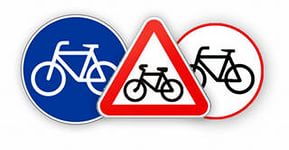 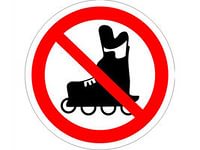 ГОСУДАРСТВЕННОЕ  БЮДЖЕТНОЕ  ОБРАЗОВАТЕЛЬНОЕ УЧРЕЖДЕНИЕДОПОЛНИТЕЛЬНОГО ОБРАЗОВАНИЯ ДЕТЕЙ КРОНШТАДТСКОГО Р-НА САНКТ-ПЕТЕРБУРГА  ДДТ «ГРАД ЧУДЕС»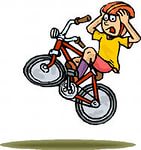    КАТАЙСЯ    ПО ПРАВИЛАМ !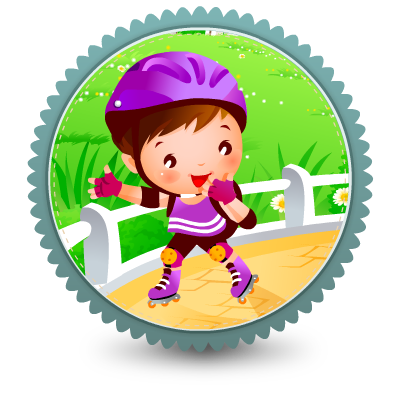 ОГИБДД ОМВД РОССИИ ПО КРОНШТАДТСКОМУ РАЙОНУ  г. САНКТ-ПЕТЕРБУРГА2014 г.ПАМЯТКА ЮНОГО УЧАСТНИКА ДОРОЖНОГО ДВИЖЕНИЯДорогой друг!Велосипедные прогулки, катание на роликах и самокатах – приносят массу удовольствий и радостей! Но что бы твой путь был безопасным нужно соблюдать важные правила. Прежде чем совершить прогулку на велосипеде, необходимо научиться, как следует управлять данным транспортным средством, а также убедиться в исправности рулевого управления и тормозов. В темное время суток на велосипеде обязательно должен гореть фонарь (фара) белого цвета спереди и красный фонарь или светоотражатель сзади. Водителю необходимо одевать защитный шлем.Нельзя выезжать на проезжую часть дороги на велосипедах до 14 лет.Детям старше 14 лет и знающим Правила дорожного движения нужно двигаться по велосипедным дорожкам, а при их отсутствии допускается движение велосипедистов по обочине или правому краю проезжей части в один ряд не далее 1 метра от края.Запрещается перевозить пассажиров на раме или багажнике, а также перевозить груз, мешающий управлению.Запрещается ездить, не держась за руль, и двигаться с большой скоростью.По пешеходному переходу следует двигаться только пешком, ведя велосипед за руль.Для велосипедистов действуют те же правила проезда перекрестков, что и для автомобилистов. Не забывай показать рукой направление поворота перед тем, как повернуть.Для безопасного совершения разворота нужно сойти с велосипеда и перевести его руками рядом с пешеходной дорожкой. После этого можно продолжать на велосипеде движение в нужном направлении.          ЗАПОМНИ!        Велосипед, является        транспортным средством, и          поэтому сев за руль велосипеда ты        считаешься водителем и должен            соблюдать все правила дорожного             движения!          ПРАВИЛА КАТАНИЯ        НА РОЛИКОВЫХ КОНЬКАХЕсли Вы любите кататься на роликовых коньках – также соблюдайте правила дорожного движения, так как вы относитесь к пешеходам.Ролики не являются транспортным средством, поэтому на них нельзя кататься по проезжей части дороги. Катание во дворе и по тротуару, по дорожкам в парке Правила дорожного движения не запрещают, но все же, самое подходящее место для этого – специально оборудованные ролледромы.Помните, что перед тем, как пересечь проезжую часть по обозначенному пешеходному переходу, Вы обязаны убедиться в отсутствии приближающихся транспортных средств. Категорически запрещается выезжать на роликовых коньках на проезжую часть без предварительной остановки на тротуаре.Катаясь на роликах, самокатах нужно правильно вести себя по отношению к прохожим: вовремя подавать звуковой сигнал, соблюдать меры предосторожности (сбавлять скорость, объезжая маленьких детей, женщин с детьми, пожилых людей).Двигайся по правой стороне тротуаров. Обгоняй пешеходов и других роллеров слева. Всегда уступай дорогу пешеходам.Используй средства защиты –наколенники, налокотники, накладки на запястье и шлем.Следует избегать места для катания, где могут быть лужи или мокрый асфальт. Это нарушит сцепление колесиков с дорогой, и ролики будут скользить. Катаясь на роликах, контролируй скорость и свои движения!При недостаточном навыке передвижения на роликовых коньках выезд на улицы города недопустим!      Соблюдение правил                                                                          дорожного движения поможет сохранить        Вашу жизнь и здоровье!       БЕРЕГИТЕ СЕБЯ!